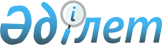 Об установлении квоты рабочих мест для трудоустройства лиц, освобожденных из мест лишения свободы, лиц, состоящих на учете службы пробации в районе Биржан сал на 2021 годПостановление акимата района Биржан сал Акмолинской области от 27 ноября 2020 года № а-11/305. Зарегистрировано Департаментом юстиции Акмолинской области 30 ноября 2020 года № 8190
      В соответствии с подпунктом 2) пункта 1 статьи 18 Уголовно-исполнительного кодекса Республики Казахстан от 5 июля 2014 года, подпунктами 7), 8) статьи 9, подпунктами 2), 3) пункта 1 статьи 27 Закона Республики Казахстан от 6 апреля 2016 года "О занятости населения", приказом Министра здравоохранения и социального развития Республики Казахстан от 26 мая 2016 года № 412 "Об утверждении Правил квотирования рабочих мест для трудоустройства граждан из числа молодежи, потерявших или оставшихся до наступления совершеннолетия без попечения родителей, являющихся выпускниками организаций образования, лиц, освобожденных из мест лишения свободы, лиц, состоящих на учете службы пробации" (зарегистрирован в Реестре государственной регистрации нормативных правовых актов № 13898), акимат района Биржан сал ПОСТАНОВЛЯЕТ:
      1. Установить квоту рабочих мест для трудоустройства лиц, освобожденных из мест лишения свободы по району Биржан сал на 2021 год, согласно приложению 1.
      2. Установить квоту рабочих мест для трудоустройства лиц, состоящих на учете службы пробации по району Биржан сал на 2021 год, согласно приложению 2.
      3. Контроль за исполнением настоящего постановления возложить на заместителя акима района Ахметову О.Т.
      4. Настоящее постановление вступает в силу со дня государственной регистрации в Департаменте юстиции Акмолинской области и вводится в действие со дня официального опубликования. Квота рабочих мест для трудоустройства лиц, освобожденных из мест лишения свободы по району Биржан сал на 2021 год Квота рабочих мест для трудоустройства лиц, состоящих на учете службы пробации по району Биржан сал на 2021 год
					© 2012. РГП на ПХВ «Институт законодательства и правовой информации Республики Казахстан» Министерства юстиции Республики Казахстан
				
      Аким района Биржан сал

Д.Есжанов
Приложение 1
к постановлению акимата
района Биржан сал
от 27 ноября 2020 года
№ а-11/305
№
Наименование организаций
Списочная численность работников
Размер квоты

(%)
1
Государственное коммунальное предприятие на праве хозяйственного ведения "Степняк су" отдела жилищно-коммунального хозяйства, пассажирского транспорта и автомобильных дорог района Биржан сал
48
6,2
2
Товарищество с ограниченной ответственностью "ПО "Кокше-Цемент"
624
0,3Приложение 2
к постановлению акимата
района Биржан сал
от 27 ноября 2020 года
№ а-11/305
№
Наименование организаций
Списочная численность работников
Размер квоты

(%)
1
Государственное коммунальное предприятие на праве хозяйственного ведения "Степняк су" отдела жилищно-коммунального хозяйства, пассажирского транспорта и автомобильных дорог района Биржан сал
48
6,2
4
Товарищество с ограниченной ответственностью "ПО "Кокше-Цемент"
624
0,6